GPLA Plan 2015 –	2017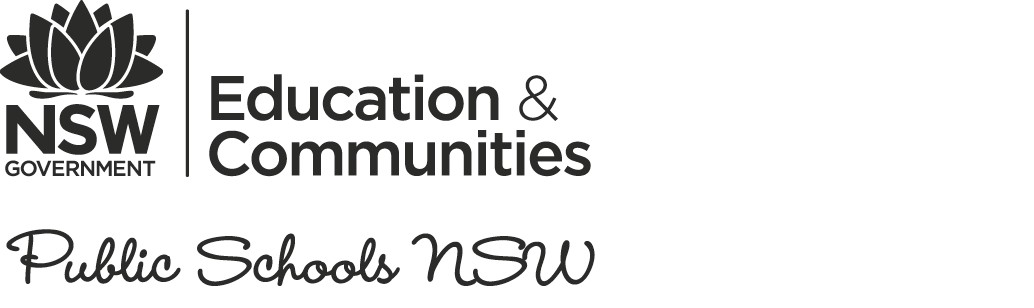 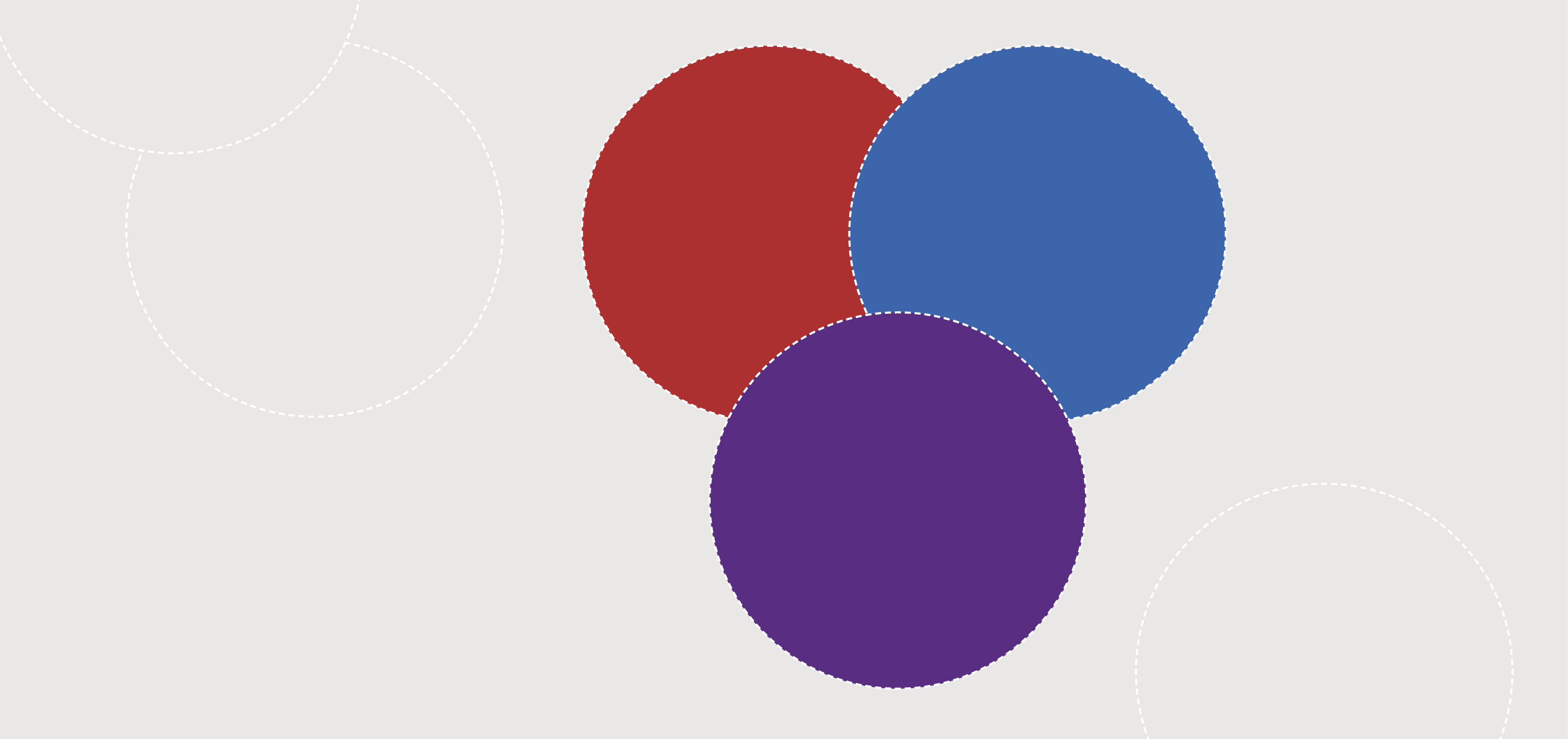 Strategic direction 1: Leadership Project leaders: Kerri Rooney, Mark Arnold, Nathan Smith	Off track 	Implementation delayed 	On track Enter the key milestones to monitor and track delivery of the outcomesEnter the evaluation activity for this period 	Identify the resources required to achieve the above milestones	2015TERM 1TERM 2TERM 3TERM 4TERM 4PROCESSMID TERMEND TERMMID TERMEND TERMMID TERMEND TERMMID TERMEND TERMEstablish networks to share ideas, knowledge, skills, practices and products that support accreditation at a variety of levels.          Develop and distribute survey to identify current levels of accreditation across the GPLA and to determine interest for higher levels     Meet with sub-committee to analyse results, and create an event for interested teachers.      Accreditation @ higher levels  meeting 1: introduction to accreditation at higher levels     Accreditation @ higher levels  meeting 2: Looking at the evidence     Accreditation @ higher levels  meeting 3: What is my evidence?     Evaluate process: gather feedback from participants to determine direction for 2017     Guest Speaker Guest SpeakerGuest SpeakerOutcomes 2016                                        Student leadershipOutcomes 2016skills are developed,supported andcelebrated across theLA schools                    [Establish a plan to evaluate Effectiveness]Establish list/record of needs, interests, etcYoung leaders evaluation form     Outcomes 2015     [Monitor efficient andExpertise aroundPart of evaluationOutcomes 2015effective use ofaccreditation egprocess aboveresources]NSWIT, AITSLStaff released toattend with sts/bus               